oanh nghiệp tại Xã Hoài Châu Bắc- Thị xã Hoài Nhơn- Bình Định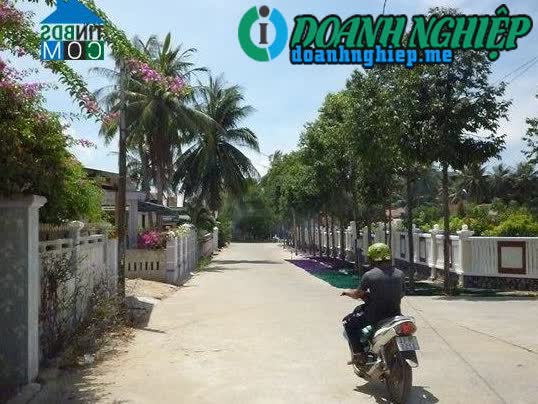 Hiện tại có 37 Doanh nghiệp tại Xã Hoài Châu Bắc- Thị xã Hoài Nhơn- Bình Định được cập nhật trên doanhnghiep.meCông Ty TNHH Sản Xuất Thương Mại Dịch Vụ Đầu Tư Phát Triển Bình MinhMã số thuế:  4101625936 Điện thoại:0908777344Địa chỉ:Xóm 5, Thôn Bình Đê, Xã Hoài Châu Bắc, Thị xã Hoài Nhơn, Tỉnh Bình ĐịnhAddress:Hamlet 5, Binh De Hamlet, Hoai Chau Bac Commune, Hoai Nhon Town, Binh Dinh ProvinceNgành nghề chính: Bán lẻ đồ điện gia dụng, giường, tủ, bàn, ghế và đồ nội thất tương tự, đèn và bộ đèn điện, đồ dùng gia đình khác chưa được phân vào đâu trong các cửa hàng chuyên doanh (Retail sale of electrical household appliances, furniture and lighting equipment and other household articles n.e.c in specialized stores)Xã Hoài Châu Bắc, Thị xã Hoài Nhơn, Tỉnh Bình ĐịnhNgày thành lập:13 - 3 - 2023Công Ty TNHH Giáo Dục An Phước HưngMã số thuế: 4101620374 Điện thoại: 0981896979Địa chỉ:Xóm 1, Thôn Liễu An, Xã Hoài Châu Bắc , Thị xã Hoài Nhơn , Bình ĐịnhAddress:Hamlet 1, Lieu An Hamlet, Hoai Chau Bac Commune, Hoai Nhon Town, Binh Dinh ProvinceNgành nghề chính: Giáo dục khác chưa được phân vào đâu (Other educational activities n.e.c)Xã Hoài Châu Bắc, Thị xã Hoài Nhơn, Tỉnh Bình ĐịnhNgày thành lập:5 - 10 - 2022Công Ty TNHH Chế Biến Thực Phẩm Và Thương Mại Hoa SenMã số thuế: 4101616917 Điện thoại: 0908955442Địa chỉ:Quy Thuận, Xã Hoài Châu Bắc, Thị xã Hoài Nhơn, Tỉnh Bình ĐịnhAddress:Quy Thuan, Hoai Chau Bac Commune, Hoai Nhon Town, Binh Dinh ProvinceNgành nghề chính: Chế biến, bảo quản thịt và các sản phẩm từ thịt (Processing and preserving of meat)Xã Hoài Châu Bắc, Thị xã Hoài Nhơn, Tỉnh Bình ĐịnhNgày thành lập:21 - 6 - 2022Công Ty TNHH Bê Tông Phú Mỹ HưngMã số thuế: 4101615102 Điện thoại: 0905230236Địa chỉ:thôn Chương Hòa, Xã Hoài Châu Bắc, Thị xã Hoài Nhơn, Tỉnh Bình ĐịnhAddress:Chuong Hoa Hamlet, Hoai Chau Bac Commune, Hoai Nhon Town, Binh Dinh ProvinceNgành nghề chính: Sản xuất bê tông và các sản phẩm từ xi măng và thạch cao (Manufacture of articles of concrete, cement and)Xã Hoài Châu Bắc, Thị xã Hoài Nhơn, Tỉnh Bình ĐịnhNgày thành lập:10 - 5 - 2022Công Ty TNHH Sản Xuất Thương Mại Kim LợiMã số thuế: 4101609282 Điện thoại: 0974288788Địa chỉ:Thôn Gia An, Xã Hoài Châu Bắc, Thị xã Hoài Nhơn, Tỉnh Bình ĐịnhAddress:Gia An Hamlet, Hoai Chau Bac Commune, Hoai Nhon Town, Binh Dinh ProvinceNgành nghề chính: Xây dựng nhà để ở (Build houses to stay)Xã Hoài Châu Bắc, Thị xã Hoài Nhơn, Tỉnh Bình ĐịnhNgày thành lập:7 - 1 - 2022Công Ty TNHH Sách Và Viết Kịch Bản Phim Hạnh NgộMã số thuế: 4101610111 Điện thoại: 0822211911Địa chỉ:Xóm 4, Thôn Gia An, Xã Hoài Châu Bắc, Thị xã Hoài Nhơn, Tỉnh Bình ĐịnhAddress:Hamlet 4, Gia An Hamlet, Hoai Chau Bac Commune, Hoai Nhon Town, Binh Dinh ProvinceNgành nghề chính: Hoạt động sáng tác, nghệ thuật và giải trí (Creative, art and entertainment activities)Xã Hoài Châu Bắc, Thị xã Hoài Nhơn, Tỉnh Bình ĐịnhNgày thành lập:24 - 1 - 2022Công Ty TNHH Sản Xuất Thương Mại Thủy ThiênMã số thuế: 4101614229 Điện thoại: 0977492717Địa chỉ:Gia An Đông, Xã Hoài Châu Bắc , Thị xã Hoài Nhơn , Bình ĐịnhAddress:Gia An Dong, Hoai Chau Bac Commune, Hoai Nhon Town, Binh Dinh ProvinceNgành nghề chính:Sản xuất sản phẩm khác từ gỗ; sản xuất sản phẩm từ tre, nứa, rơm, rạ và vật liệu tết bện (Manufacture of other products of wood, manufacture of articles of cork, straw and plaiting materials)Xã Hoài Châu Bắc, Thị xã Hoài Nhơn, Tỉnh Bình ĐịnhNgày thành lập:21 - 4 - 2022Công Ty TNHH Tổng Hợp Thương Mại Đăng KhoaMã số thuế: 4101587423Địa chỉ:Thôn Gia An, Xã Hoài Châu Bắc, Thị xã Hoài Nhơn, Tỉnh Bình ĐịnhAddress:Gia An Hamlet, Hoai Chau Bac Commune, Hoai Nhon Town, Binh Dinh ProvinceNgành nghề chính: Bán lẻ nhiên liệu động cơ trong các cửa hàng chuyên doanh (Retail sale of automotive fuel in specialized store)Xã Hoài Châu Bắc, Thị xã Hoài Nhơn, Tỉnh Bình ĐịnhNgày thành lập:2 - 3 - 2021Công Ty TNHH LisaMã số thuế: 4101587039Địa chỉ:Thôn Quy Thuận, Xã Hoài Châu Bắc, Thị xã Hoài Nhơn, Tỉnh Bình ĐịnhAddress:Quy Thuan Hamlet, Hoai Chau Bac Commune, Hoai Nhon Town, Binh Dinh ProvinceNgành nghề chính: Giáo dục khác chưa được phân vào đâu (Other educational activities n.e.c)Xã Hoài Châu Bắc, Thị xã Hoài Nhơn, Tỉnh Bình ĐịnhNgày thành lập:24 - 2 - 2021Công Ty TNHH Giáo Dục Hoài ChâuMã số thuế: 4101581125 Điện thoại: 0979902900Địa chỉ:Thôn Liễu An Nam, Xã Hoài Châu Bắc, Thị xã Hoài Nhơn, Tỉnh Bình ĐịnhAddress:Lieu An Nam Hamlet, Hoai Chau Bac Commune, Hoai Nhon Town, Binh Dinh ProvinceNgành nghề chính: Giáo dục khác chưa được phân vào đâu (Other educational activities n.e.c)Xã Hoài Châu Bắc, Thị xã Hoài Nhơn, Tỉnh Bình ĐịnhNgày thành lập:3 - 12 - 2020Công Ty TNHH XD & TM Phát NgânMã số thuế: 4101577760 Điện thoại: 0905444348Địa chỉ:Thôn Quy Thuận, Xã Hoài Châu Bắc, Thị xã Hoài Nhơn, Tỉnh Bình ĐịnhAddress:Quy Thuan Hamlet, Hoai Chau Bac Commune, Hoai Nhon Town, Binh Dinh ProvinceNgành nghề chính: Chưa có thông tin (No information)Xã Hoài Châu Bắc, Thị xã Hoài Nhơn, Tỉnh Bình ĐịnhNgày thành lập:30 - 10 - 2020Công Ty TNHH Sản Xuất Thương Mại Tổng Hợp Bảo NamMã số thuế: 4101565116Địa chỉ:Thôn Liễu An Nam, Xã Hoài Châu Bắc , Thị xã Hoài Nhơn , Bình ĐịnhAddress:Lieu An Nam Hamlet, Hoai Chau Bac Commune, Hoai Nhon Town, Binh Dinh ProvinceNgành nghề chính: Chưa có thông tin (No information)Xã Hoài Châu Bắc, Thị xã Hoài Nhơn, Tỉnh Bình ĐịnhNgày thành lập:11 - 6 - 2020Công Ty TNHH Xây Dựng Tổng Hợp Hưng AnMã số thuế: 4101563528Địa chỉ:Thôn Liễu An Nam, Xã Hoài Châu Bắc, Huyện Hoài Nhơn, Tỉnh Bình ĐịnhAddress:Lieu An Nam Hamlet, Hoai Chau Bac Commune, Hoai Nhon District, Binh Dinh ProvinceNgành nghề chính:Chưa có thông tin (No information)Xã Hoài Châu Bắc, Thị xã Hoài Nhơn, Tỉnh Bình ĐịnhNgày thành lập:18 - 5 - 2020Công Ty TNHH Thương Mại Và Dịch Vụ Chánh NghĩaMã số thuế: 4101526759 Điện thoại: 0982860960Địa chỉ:Thôn Gia An, Xã Hoài Châu Bắc, Huyện Hoài Nhơn, Tỉnh Bình ĐịnhAddress:Gia An Hamlet, Hoai Chau Bac Commune, Hoai Nhon District, Binh Dinh ProvinceNgành nghề chính:Bán lẻ nhiên liệu động cơ trong các cửa hàng chuyên doanh (Retail sale of automotive fuel in specialized store)Xã Hoài Châu Bắc, Thị xã Hoài Nhơn, Tỉnh Bình ĐịnhNgày thành lập:8 - 10 - 2018Công Ty Trách Nhiệm Hữu Hạn Bình ĐêMã số thuế: 4101481307 Điện thoại: 02562243407Địa chỉ:Thôn Gia An, Xã Hoài Châu Bắc, Huyện Hoài Nhơn, Bình ĐịnhAddress:Gia An Hamlet, Hoai Chau Bac Commune, Hoai Nhon District, Binh Dinh ProvinceNgành nghề chính: Sản xuất sản phẩm từ chất khoáng phi kim loại khác chưa được phân vào đâu (Manufacture of other non-metallic mineral products)Xã Hoài Châu Bắc, Thị xã Hoài Nhơn, Tỉnh Bình ĐịnhNgày thành lập:16 - 2 - 2017Công Ty TNHH Sản Xuất Thương Mại Thiên MãMã số thuế: 4101446824 Điện thoại: 0909181318Địa chỉ:Thôn Gia An Đông - Xã Hoài Châu Bắc - Huyện Hoài Nhơn - Bình ĐịnhAddress:Gia An Dong Hamlet, Hoai Chau Bac Commune, Hoai Nhon District, Binh Dinh ProvinceNgành nghề chính: Sản xuất sản phẩm khác từ gỗ; sản xuất sản phẩm từ tre, nứa, rơm, rạ và vật liệu tết bện (Manufacture of other products of wood, manufacture of articles of cork, straw and plaiting materials)Xã Hoài Châu Bắc, Thị xã Hoài Nhơn, Tỉnh Bình ĐịnhNgày thành lập:23 - 7 - 2015Trường Mẫu Giáo Hoài Châu BắcMã số thuế: 4101416107Địa chỉ:Xã Hoài Châu Bắc - Huyện Hoài Nhơn - Bình ĐịnhAddress:Hoai Chau Bac Commune, Hoai Nhon District, Binh Dinh ProvinceNgành nghề chính: Giáo dục mầm non (Preschool Education)Xã Hoài Châu Bắc, Thị xã Hoài Nhơn, Tỉnh Bình ĐịnhNgày thành lập:31 - 12 - 2013Doanh Nghiệp Tư Nhân Vàng Bạc Kim LoanMã số thuế: 4101403796 Điện thoại: 02563866189Địa chỉ:Thôn Gia An Đông - Xã Hoài Châu Bắc - Huyện Hoài Nhơn - Bình ĐịnhAddress:Gia An Dong Hamlet, Hoai Chau Bac Commune, Hoai Nhon District, Binh Dinh ProvinceNgành nghề chính: Bán lẻ hàng hóa khác mới trong các cửa hàng chuyên doanh (Other retail sale of new goods in specialized stores)Xã Hoài Châu Bắc, Thị xã Hoài Nhơn, Tỉnh Bình ĐịnhNgày thành lập:12 - 4 - 2013Võ Văn DanhMã số thuế: 4100267526-773 Điện thoại: 02563822106Địa chỉ:Hoài Châu Bắc - Xã Hoài Châu Bắc - Huyện Hoài Nhơn - Bình ĐịnhAddress:Hoai Chau Bac, Hoai Chau Bac Commune, Hoai Nhon District, Binh Dinh ProvinceNgành nghề chính: Vận tải đường bộ khác (Other road transport)Xã Hoài Châu Bắc, Thị xã Hoài Nhơn, Tỉnh Bình ĐịnhNgày thành lập:19 - 1 - 2013Xq_dt Hoài Châu BắcMã số thuế: 4101387537Địa chỉ:Xã Hoài Châu Bắc - Huyện Hoài Nhơn - Bình ĐịnhAddress:Hoai Chau Bac Commune, Hoai Nhon District, Binh Dinh ProvinceNgành nghề chính:NÔNG NGHIỆP, LÂM NGHIỆP VÀ THUỶ SẢN (Agriculture, Forestry and Aquaculture)Xã Hoài Châu Bắc, Thị xã Hoài Nhơn, Tỉnh Bình ĐịnhNgày thành lập:17 - 8 - 20121 2 TiếpThông tin công ty tại Xã Hoài Châu Bắc- Thị xã Hoài Nhơn- Bình ĐịnhDanh sách các công ty có ở Xã Hoài Châu Bắc- Thị xã Hoài Nhơn- Bình Định mới nhất & đầy đủ nhất liên tục được cập nhật tại website doanhnghiep.me. Nếu bạn thấy thông tin không chính xác, vui lòng đóng góp với chúng tôi hoặc chờ thông tin mới cập nhật.
Từ khóa
Danh sách các công ty/ doanh nghiệp tại Xã Hoài Châu Bắc- Thị xã Hoài Nhơn- Bình Định. Các công ti TNHH/ cổ phần đóng trên địa bàn Xã Hoài Châu Bắc- Thị xã Hoài Nhơn- Bình Định